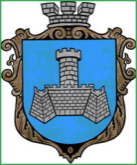 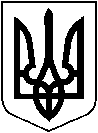 УКРАЇНАВІННИЦЬКОЇ ОБЛАСТІМІСТО ХМІЛЬНИКРОЗПОРЯДЖЕННЯМІСЬКОГО ГОЛОВИвід “10” липня 2019 р.                                                                            № 272- рПро забезпечення організаційної роботи щодо підготовки та проведення позачергових виборів народних депутатів України 
21 липня 2019 року та призначення відповідальних працівників З метою забезпечення належних умов для роботи дільничних виборчих комісій у виконанні ними своїх повноважень щодо організації та проведення позачергових виборів народних депутатів України 21 липня 2019 року на території Хмільницької міської об’єднаної громади, на підставі Указу Президента "Про дострокове припинення повноважень Верховної Ради України та призначення позачергових виборів" від 21.05.2019 року, Закону України "Про вибори народних депутатів України", керуючись ст.ст.42, 59 Закону України „Про місцеве самоврядування в Україні” :Створити міську оперативну групу зі сприяння процесу підготовки і проведення позачергових виборів народних депутатів України 21 липня 2019 року та затвердити її склад згідно з додатком 1.Закріпити за звичайними  та спеціальними виборчими дільницями відповідальних працівників із числа посадових осіб для сприяння виборчим комісіям у реалізації їх повноважень під час виборчого процесу згідно з додатком 2.Міській оперативній групі зі сприяння процесу підготовки і проведення позачергових виборів народних депутатів України 21 липня 2019 року у своїй роботі керуватися чинним виборчим законодавством України щодо проведення позачергових виборів народних депутатів України  та відповідними постановами ЦВК.Керівникам комунальних підприємств міста КП «Хмільницька ЖЕК» (Прокопович Ю.І.), КП «Хмільниккомунсервіс» (Полонський С.Б.), ДП «Хмільникводоканал» (Бойко С.П.) призначити відповідальних чергових працівників для недопущення 21 липня 2019 року і,  в разі потреби, негайного усунення надзвичайних ситуацій, які можуть вплинути на хід виборчого процесу. Рекомендувати керівникам СО «Хмільницькі електромережі»  (Плотиця О.В.) та СЛД №6 м.Хмільник Вінницької філії ПАТ «Укртелеком» (Данилець І.Г.) призначити відповідальних чергових працівників для недопущення 21 липня 2019 року і,  в разі потреби, негайного усунення надзвичайних ситуацій, які можуть вплинути на хід виборчого процесу. У разі виникнення нештатної ситуації інформування здійснювати негайно. Інформацію подавати до чергового міської ради за тел. 2–25-16; e-mail: miskrada_hm@ukr.net . Керівникам оперативної групи, за потреби, визначити з числа відповідальних посадових осіб міської ради відповідального за сприяння офіційним спостерігачам від іноземних держав, міжнародних організацій у здійсненні ними своїх повноважень під час проведення позачергових виборів народних депутатів України 
21 липня 2019 року згідно графіку чергування.Хмільницькому ВП Калинівського відділу  ГУНП у Вінницькій області /Руденку Д.С./:забезпечити під час виборчого процесу дотримання громадського порядку, безпеку виборців і членів виборчих комісій, охорону виборчих бюлетенів, іншої виборчої документації та приміщень, що надаються виборчим комісіям;надати виконкому Хмільницької міської ради список працівників поліції (з зазначенням прізвища, імені, по батькові та контактних даних), закріплених за відповідними виборчими дільницями у день голосування.Начальнику загального відділу міської ради Прокопович О.Д. довести це розпорядження до виконавців, зазначених у пунктах 4, 5, 7 цього розпорядження.Контроль за виконанням цього розпорядження залишаю за собою.      Міський голова					            С.Редчик				         С.МаташП.КрепкийА.СташкоВ.ЗагікаО.ТендерисО.ПрокоповичН.БуликоваДОДАТОК 1 до розпорядженням міського головивід «10» липня  2019 р. №272-рСклад міської оперативної групи зі сприяння процесу підготовки і проведення позачергових виборів народних депутатів України 21 липня 2019 року Крепкий 		              - секретар  міської ради, керівник оперативної групиПавло Васильович              Маташ 		              - керуючий справами виконкому  міської ради,Сергій Петрович                    заступник керівника оперативної групи Члени оперативної групи :Барабаш                           - головний лікар КУ «Хмільницький районнийМихайло Васильович       медичний центр первинної медико-санітарної допомоги»	                                        (за згодою);Бойко Сергій Петрович  - начальник КП «Хмільникводоканал»;Грушко 	- начальник Хмільницького районного  управління ГУВасиль Васильович          Держпродспоживслужби у Вінницькій області                                             (за згодою);Данилець	- начальник СЛД №6 м.Хмільник Вінницької філії  ПАТ Іван Григорович	  «Укртелеком» (за згодою);Загіка 	- заступник міського голови з питань діяльностіВолодимир Михайлович  виконавчих органів міської ради;Кальянова                        - староста Соколівського старостинського округу;Ніна ВолодимирівнаМурзановська Наталія	- в.о.начальника управління освіти міської ради;МиколаївнаМазур	- начальник відділу інформаційної діяльності таНаталія Петрівна              комунікацій з громадськістю міської ради;Нечко	- начальник Хмільницького районного сектору ГУОлександр Васильович    ДСНС України у Вінницькій області (за згодою);Підвальнюк	- начальник управління економічного розвитку та Юрій Григорович             євроінтеграції міської ради;Плотиця 	- начальник СО Хмільницькі «ЕМ» ПАТОлександр Вікторович     «Вінницяобленерго» (за згодою); Полонський 	- начальник КП «Хмільниккомунсервіс;Сергій БорисовичПрокопович 	- начальник загального відділу міської ради;Ольга ДмитрівнаПрокопович 	- начальник КП «Хмільницька ЖЕК»;Юрій ІвановичРуденко	- начальник Хмільницького ВП Калинівського відділу Дмитро Сергійович          ГУНП у Вінницькій області (за згодою);Сташко   	- заступник міського голови з питань діяльності Андрій Володимирович   виконавчих органів міської ради; Тендерис	- начальник відділу організаційно-кадрової роботи міської Оксана Володимирівна    ради.      Міський голова					            	С.Редчик	